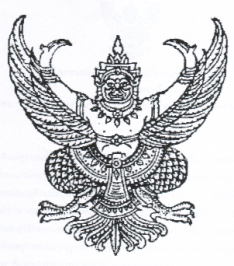 ประกาศองค์การบริหารส่วนตำบลควนเมาเรื่อง เจตนารมณ์การป้องกันและต่อต้านการทุจริตคอร์รัปชั่น ประจำปีงบประมาณ พ.ศ.2561*****************************	ด้วยองค์การบริหารส่วนตำบลควนเมาให้ความสำคัญต่อต้านการทุจริตคอร์รัปชั่น ตลอดจนสนับสนุนและส่งเสริมให้บุคลากรทุกระดับมีจิตสำนึกในการป้องกันการและต่อต้านการทุจริตคอร์รัปชั่นในทุกรูปแบบ เพื่อที่สร้างความโปร่งมีมาตรฐานในการปฏิบัติงานที่ชัดเจนและเป็นสากลเป็นเครื่องมือกำกับความประพฤติของบุคลากรทุกคน และเพื่อให้การบริหารราชการเป็นไปอย่างมีประสิทธิภาพและมีธรรมาภิบาลอันจะทำให้ประชาชนเกิดความมั่นใจศรัทธาและไว้วางใจในการบริหารงานภาครัฐ	อาศัยความตามมาตรา 3/1 แห่งพระราชบัญญัติระเบียบบริหารราชการแผ่นดิน พ.ศ.2535 แก้ไขเพิ่มเติมถึงฉบับที่ 5 พ.ศ.2545 และพระราชกฤษฎีกาว่าด้วยหลักเกณฑ์และวิธีการบริหารกิจการบ้านเมืองที่ดี พ.ศ.2546 	ดังนั้น องค์การบริหารส่วนตำบลควนเมา จึงประกาศเจตนารมณ์การป้องกันและต่อต้านการทุจริตคอร์รัปชั่น เพื่อให้คณะผู้บริหาร พนักงานส่วนตำบล พนักงานจ้างพึงยึดถือเป็นแนวทางปฏิบัติต่อไป ดังนี้   		ข้อ 1 ประกาศฉบับนี้บังคับใช้กับนายกองค์การบริหารส่วนตำบล รองนายกองค์การบริหารส่วนตำบล เลขานุการนายกองค์การบริหารส่วนตำบล สมาชิกสภาองค์การบริหารส่วนตำบล พนักงานส่วนตำบล ลูกจ้างประจำ และพนักงานจ้างขององค์การบริหารส่วนตำบลควนเมา (รวมเรียกว่า “บุคลากรขององค์การบริหารส่วนตำบลควนเมา”)		ข้อ 2 บุคลากรขององค์การบริหารส่วนตำบลควนเมา จะไม่เข้าไปเกี่ยวข้องกับเรื่องทุจริตคอร์รัปชั่นไม่ว่าโดยทางตรงหรือทางอ้อม		ข้อ 3 บุคลากรขององค์การบริหารส่วนตำบลควนเมาไม่พึงละเลยหรือเพิกเฉยเมื่อพบเห็นการกระทำที่เข้าข่ายการทุกจริตคอร์รัปชั่นที่เกี่ยวข้องกันองค์การบริหารส่วนตำบลควนเมา โดยต้องไม่แจ้งให้ผู้บังคับบัญชาหรือบุคคลที่รับผิดชอบทราบและให้ความร่วมมือในการตรวจสอบข้อเท็จจริงต่างๆ หากมีข้อสงสัยหรือข้อซักถามให้ปรึกษากับผู้บังคับบัญชาหรือบุคคลที่กำหนดให้ทำหน้าที่รับผิดชอบเกี่ยวกับการติดตามการปฏิบัติตามประมวลจริยธรรมของบุคลากรแต่ละประเภทตามที่กำหนดไว้		ข้อ 4 บุคลากรขององค์บริหารส่วนตำบลควนเมาจะตระหนักถึงความสำคัญในการเผยแพร่ให้ความรู้และทำความเข้าใจกับบุคคลอื่นที่ต้องปฏิบัติหน้าที่ที่เกี่ยวกับองค์การบริหารส่วนตำบลควนเมาหรืออาจเกิดผลกระทบต่อองค์การบริหารส่วนตำบลควนเมาในเรื่องที่ต้องปฏิบัติมิให้เกิดการทุจริตคอร์รัปชั่น		ข้อ 5 บุคลากรขององค์การบริหารส่วนตำบลควนเมาจะมุ่งมั่นที่จะสร้างและรักษาวัฒนธรรมองค์กรที่ยึดมั่นว่าการทุจริตคอร์รัปชั่น และการให้หรือรับสินบนเป็นการกระทำที่ยอมรับไม่ได้ ไม่ว่าจะเป็นการกระทำกับบุคคลใดก็ตามหรือการทำธุรกรรมกับภาครัฐหรือภาคเอกชน		ทั้งนี้ ตั้งแต่บัดนี้เป็นต้นไป			   ประกาศ ณ วันที่  4  เดือน มิถุนายน พ.ศ. 2561					(ลงชื่อ)    สำราญ ปราบปราม						(นายสำราญ  ปราบปราม)					  นายกองค์การบริหารส่วนตำบลควนเมา